EVENT DE-BRIEF TEMPLATE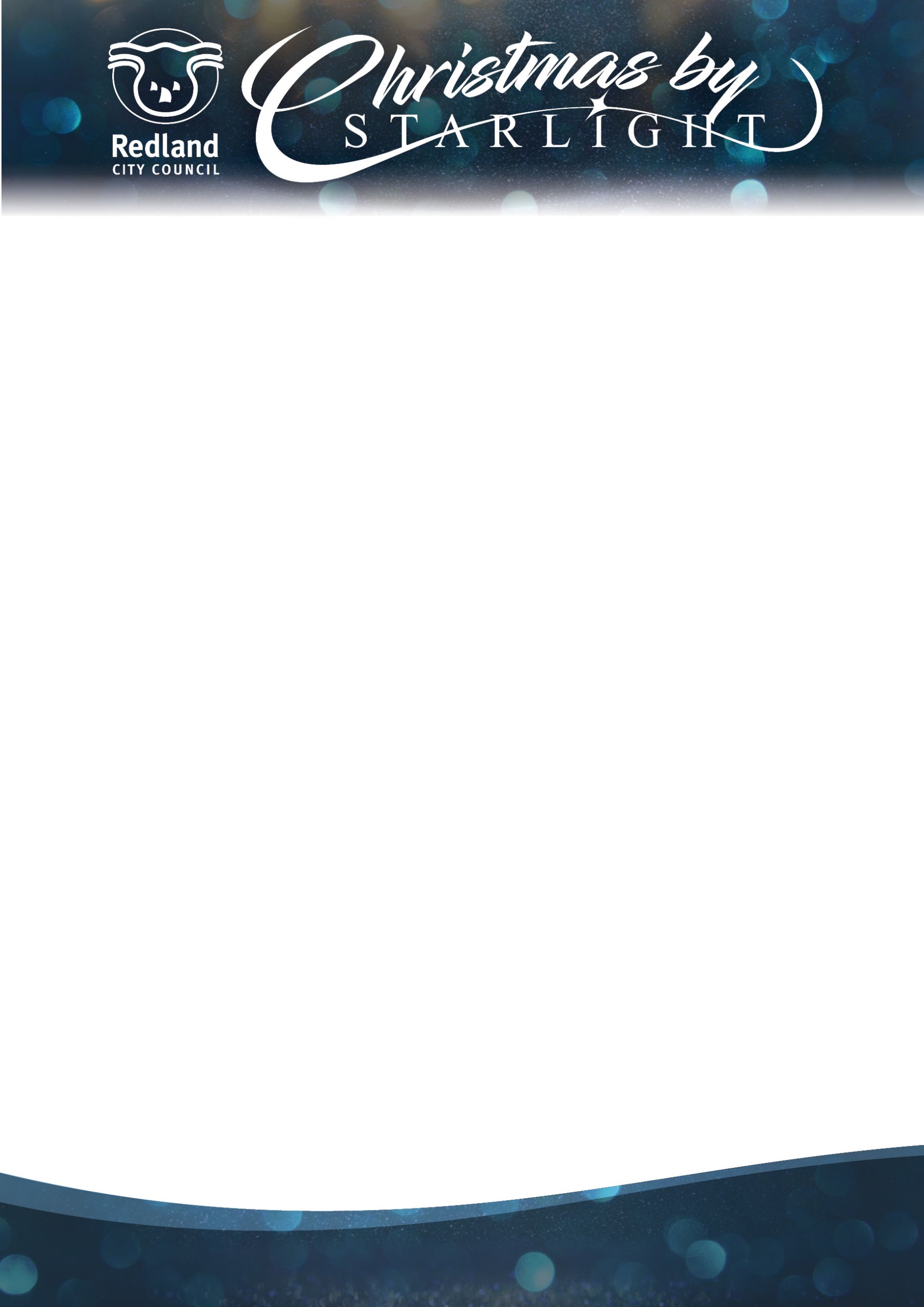 This template is provided by Redland City Council as an information source only. Redland City Council makes no statement, representation or warranty about the quality, accuracy, context, completeness, availability or suitability for purpose of the templates and to the maximum extent permitted by law, disclaims all responsibility and liability for all expenses, losses, damages and costs that might be incurred by you or any other person as a result of the use of the template. Information contained within the template is suggestive only. Reproduction and use of the template is at your own risk. Event: 		<Insert event name> Location: 		<Insert venue details>Event Date: 		<Insert event date and times> Security Arrangements:Debrief notes:Were there enough security guards?Were they easily contactable?Were they placed in good positions? Feedback from others:This could be comments that the security company have provided in returnFirst Aid Arrangements: Debrief notes:Were there many first aid incidents?Were they managed properly?Could this be improved?Feedback from others:This could be comments from the First Aid Officers onsite Fire Services:Debrief notes:
Were there any incidents? Feedback from others:Emergency response:Debrief notes:Were there any incidents, did everyone feel they could have managed if an emergency response was required?Feedback from others:Communications: Debrief notes:Did radios work, where more radios required?Feedback from others:Event Assistance: 		 Debrief notes:Were there a lot of requests for directions to toilets, numerous lost kids, how can this be assisted in future?Feedback from others:Generally you will get a bit of feedback from the public about toilets, ATMs, Entry Points, Parking, Long queues etc via facebook and email after an event?Conditions of Entry: Debrief notes:Was this managed well, any issues, what could be improved?Feedback from others:Vehicle and plant safety/security: Debrief notes:Were there any incidents?Any parking issues? Feedback from others:Use of photography, video and drones Debrief notes:Were there any incidents?Feedback from others:Amenities and amusements:Debrief notes:Were there enough amenities?Were they clean?Feedback from others:Site Plan: Debrief notes:Did the layout work?Feedback from others:Incident Report LogHow many first aid incidents?How may near miss incidents?How many security incidents?How many lost children?How much lost property?Any requests for information that where high i.e. people were struggling to find toilets or drinking water?Any other commentsAnything else not discussed that could be useful for future planning for this eventConsider expanding the template to address other things relevant to your event